ОПИСАНИЕ МЕСТОПОЛОЖЕНИЯ ГРАНИЦПрибрежной защитной полосы водного объекта"руч. Без названия (№7 по ТЗ)" в границах территории пгт. Омсукчан муниципального образования «Омсукчанский городской округ»Сведения о заказчике работСведения о заказчике работПолное наименованиеМинистерство природных ресурсов и экологии Магаданской областиФамилия и инициалы уполномоченного представителя, его должностьН.К. Махамбетов – первый заместитель министра природных ресурсов и экологии Магаданской областиДата «_____» __________ 20___ г.Подпись ___________________ Н.К. МахамбетовМ.П.Сведения об исполнителе работСведения об исполнителе работПолное наименованиеОбщество с ограниченной ответственностью «Кадастр-ПРО»Фамилия и инициалы уполномоченного представителя, его должностьА.О. Лесняк - директорДата «_____» __________ 20___ г.Подпись ___________________ А.О. ЛеснякМ.П.Сведения о кадастровом инженереСведения о кадастровом инженереФамилия, имя, отчествоПроскура Екатерина ЮрьевнаИдентификационный номер налогоплательщика651701665934Контактный телефон и почтовый адрес+7(924)302-72-62, argal_kat@mail.ruНомер квалификационного аттестата кадастрового инженера27-13-38Дата «_____» __________ 20___ г.Подпись ___________________ Е.Ю. ПроскураМ.П.Основания для проведения работОснования для проведения работНаименование и реквизиты документаСведения об органе (организации), подготовившем или принявшем документГосударственный контракт на Определение местоположения береговых линий (границ водных объектов), границ водоохранных зон и прибрежных защитных полос водных объектов, расположенных в границах населенных пунктов пгт. Омсукчан №4/19-АВП от 08.07.2019 г.Министерство природных ресурсов и экологии Магаданской областиСведения об объектеСведения об объектеСведения об объекте№ п/пХарактеристики объектаОписание характеристикМестоположение объектапгт. Омсукчан Омсукчанский городской округ Магаданская областьПлощадь объекта ± величина погрешности определения площади (Р ± ΔР)ПЗП «руч. Без названия»43753 кв.м ± 424 кв.мИные характеристики объекта–Сведения о водном объектеСведения о водном объектеСведения о водном объекте№ п/пХарактеристики объекта землеустройстваОписание характеристикНазваниеБез названияТип водного объектаРучьиМестоположение водного объектаПравый приток руч. ИндустриальныйБассейновый округАнадыро-Колымский бассейновый округ (19)Речной бассейнКолыма (1)Речной подбассейнКолыма до впадения Омолона (1)Водохозяйственный участокКолыма от впадения р.Сеймчан до в/п ГМС Коркодон (3)Длина водотока1,1 кмВодосборная площадь2,7 км²Сведения о местоположении границ объектаСведения о местоположении границ объектаСведения о местоположении границ объектаСведения о местоположении границ объектаСведения о местоположении границ объектаСведения о местоположении границ объекта1. Система координат МСК-49, зона 31. Система координат МСК-49, зона 31. Система координат МСК-49, зона 31. Система координат МСК-49, зона 31. Система координат МСК-49, зона 31. Система координат МСК-49, зона 32. Сведения о характерных точках границ объекта2. Сведения о характерных точках границ объекта2. Сведения о характерных точках границ объекта2. Сведения о характерных точках границ объекта2. Сведения о характерных точках границ объекта2. Сведения о характерных точках границ объектаОбозначениехарактерных точек границКоординаты, мКоординаты, мМетод определения координат характерной точки Средняя квадратическая погрешность положения характерной точки (Мt), мОписание обозначения точки на местности (при наличии)Обозначениехарактерных точек границХYМетод определения координат характерной точки Средняя квадратическая погрешность положения характерной точки (Мt), мОписание обозначения точки на местности (при наличии)123456Зона1(1)–––––1722306.733362571.66Картометрический метод1.00–2722339.443362530.32Картометрический метод1.00–3722352.023362549.56Картометрический метод1.00–4722367.883362574.60Картометрический метод1.00–5722384.793362595.96Картометрический метод1.00–6722395.973362619.24Картометрический метод1.00–7722407.373362622.66Картометрический метод1.00–8722421.293362629.28Картометрический метод1.00–9722426.993362642.97Картометрический метод1.00–10722446.153362655.98Картометрический метод1.00–11722458.703362660.31Картометрический метод1.00–12722469.653362675.15Картометрический метод1.00–13722479.793362686.14Картометрический метод1.00–14722493.023362712.84Картометрический метод1.00–15722504.203362719.69Картометрический метод1.00–16722518.113362733.61Картометрический метод1.00–17722528.603362745.70Картометрический метод1.00–18722537.963362755.29Картометрический метод1.00–19722546.173362763.05Картометрический метод1.00–20722570.163362796.39Картометрический метод1.00–21722581.303362818.68Картометрический метод1.00–22722588.713362848.26Картометрический метод1.00–23722587.333362859.99Картометрический метод1.00–24722589.403362866.89Картометрический метод1.00–25722588.713362882.08Картометрический метод1.00–26722586.223362893.56Картометрический метод1.00–27722580.663362903.29Картометрический метод1.00–28722555.313362905.72Картометрический метод1.00–29722534.133362836.14Картометрический метод1.00–30722527.233362822.34Картометрический метод1.00–31722508.363362796.12Картометрический метод1.00–32722502.883362790.93Картометрический метод1.00–33722474.943362768.44Картометрический метод1.00–34722454.613362747.95Картометрический метод1.00–35722438.173362714.77Картометрический метод1.00–36722423.553362701.07Картометрический метод1.00–37722386.573362675.96Картометрический метод1.00–38722374.613362671.04Картометрический метод1.00–39722360.453362660.78Картометрический метод1.00–40722342.133362622.62Картометрический метод1.00–41722327.053362603.58Картометрический метод1.00–42722309.973362576.62Картометрический метод1.00–1722306.733362571.66Картометрический метод1.00–Зона1(2)–––––43722373.243362487.61Картометрический метод1.00–44722395.633362521.24Картометрический метод1.00–45722410.353362544.46Картометрический метод1.00–46722429.163362568.23Картометрический метод1.00–47722447.643362584.23Картометрический метод1.00–48722461.633362590.88Картометрический метод1.00–49722474.193362607.08Картометрический метод1.00–50722490.943362616.44Картометрический метод1.00–51722509.803362641.98Картометрический метод1.00–52722523.073362656.37Картометрический метод1.00–53722532.963362676.33Картометрический метод1.00–54722536.613362678.56Картометрический метод1.00–55722556.193362698.14Картометрический метод1.00–56722566.883362710.48Картометрический метод1.00–57722574.443362718.22Картометрический метод1.00–58722585.483362728.65Картометрический метод1.00–59722614.813362769.41Картометрический метод1.00–60722630.353362800.52Картометрический метод1.00–61722636.883362826.53Картометрический метод1.00–62722631.153362829.62Картометрический метод1.00–63722608.723362829.97Картометрический метод1.00–64722593.543362838.59Картометрический метод1.00–65722590.093362845.51Картометрический метод1.00–66722583.183362817.98Картометрический метод1.00–67722571.883362795.36Картометрический метод1.00–68722547.683362761.72Картометрический метод1.00–69722539.363362753.86Картометрический метод1.00–70722530.083362744.35Картометрический метод1.00–71722519.573362732.24Картометрический метод1.00–72722505.443362718.11Картометрический метод1.00–73722494.553362711.44Картометрический метод1.00–74722481.453362685.00Картометрический метод1.00–75722471.193362673.87Картометрический метод1.00–76722459.943362658.63Картометрический метод1.00–77722447.063362654.17Картометрический метод1.00–78722428.613362641.65Картометрический метод1.00–79722422.843362627.80Картометрический метод1.00–80722408.093362620.79Картометрический метод1.00–81722397.393362617.57Картометрический метод1.00–82722386.503362594.89Картометрический метод1.00–83722369.523362573.44Картометрический метод1.00–84722353.703362548.48Картометрический метод1.00–85722340.623362528.84Картометрический метод1.00–43722373.243362487.61Картометрический метод1.00–Сведения о характерных точках части (частей) границы объектаСведения о характерных точках части (частей) границы объектаСведения о характерных точках части (частей) границы объектаСведения о характерных точках части (частей) границы объектаСведения о характерных точках части (частей) границы объектаСведения о характерных точках части (частей) границы объектаОбозначение характерных точек границКоординаты, мКоординаты, мМетод определения координат характерной точкиСредняя квадратическая погрешность положения характерной точки (Mt), мОписание обозначения точки на местности (при наличии)Обозначение характерных точек границXYМетод определения координат характерной точкиСредняя квадратическая погрешность положения характерной точки (Mt), мОписание обозначения точки на местности (при наличии)123456------Текстовое описание местоположения границ объектаТекстовое описание местоположения границ объектаТекстовое описание местоположения границ объектаПрохождение границыПрохождение границыОписание прохождения границыот точкидо точкиОписание прохождения границы123Зона1(1)––12Граница проходит по древесной растительности222Граница проходит по береговой линии руч. Без названия (№7 по ТЗ)2228Граница проходит по береговой линии руч. Индустриальный281Граница проходит по древесной растительностиЗона1(2)––4361Граница проходит по древесно-кустарниковой растительности6165Граница проходит по береговой линии руч. Индустриальный6585Граница проходит по береговой линии руч. Без названия (№7 по ТЗ)8543Граница проходит по кустарниковой растительности10. Картографический материалГраниц прибрежной защитной полосы водного объекта "руч. Без названия (№7 по ТЗ)"                       пгт. Омсукчан, Омсукчанского городского округа, Магаданской области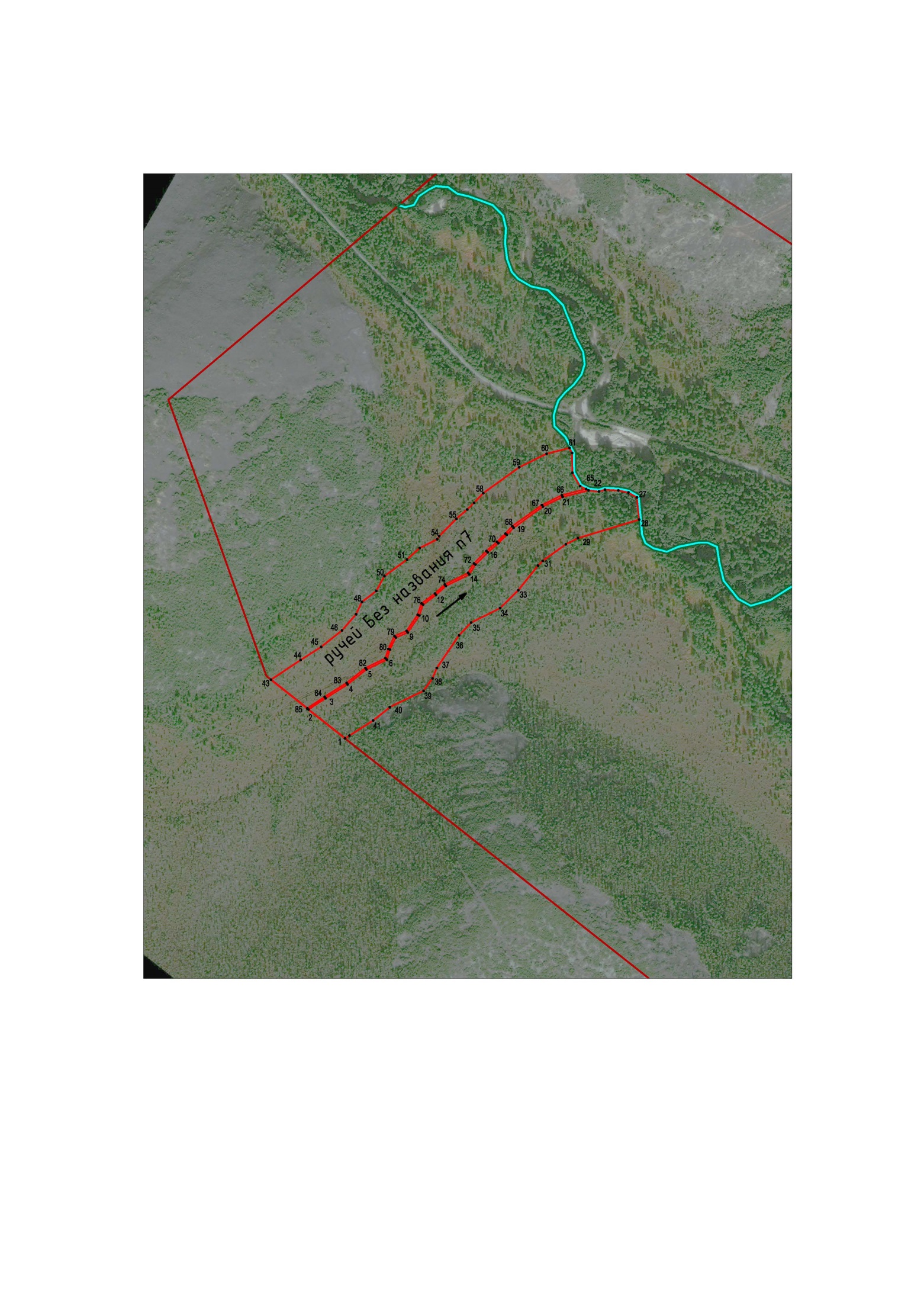 Масштаб 1: 5000Условные обозначения приведены на отдельной странице в конце раздела.1. Условные обозначения